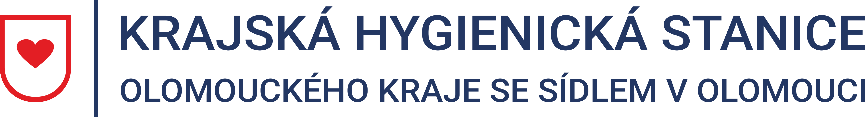 Tisková zprávaVydáno 31. 12. 2021EPIDEMIOLOGICKÁ SITUACE VE VÝSKYTU ONEMOCNĚNÍ COVID-19 V OLOMOUCKÉM KRAJI KE DNI 31. 12. 2021Poslední prosincový týden v Olomouckém kraji pokračuje ubývání počtu nových případů onemocnění COVID-19. Krajská hygienická stanice Olomouckého kraje se sídlem v Olomouci (dále jen „KHS“) eviduje za období 24. 12. – 30. 12. 2021 2 110 osob s pozitivním výsledkem testu na přítomnost nového koronaviru SARS-CoV-2. Nejvyšší záchyt je v okrese Olomouc (1024), následuje Šumperk (453), Přerov (403), Prostějov (298) a Jeseník (136). Epidemiologická zátěž od minulého hodnocení klesla ve všech věkových kategoriích. Nejvíce nakažených je aktuálně ve věkové kategorii 20–49 let. Ve věkové kategorii nad 65 let přibylo za sledované období 233 osob s pozitivním výsledkem testu na COVID-19. Ke dni 31. 12. 2021 eviduje KHS 28 suspektních případů mutace omikron a jeden potvrzený případ v Olomouckém kraji.Epidemiologická situace v Olomouckém kraji zůstává, i přes aktuální optimistický vývoj, nestabilní a je třeba ji nepodceňovat. KHS apeluje na osobní odpovědnost každého občana při dodržování základních hygienických pravidel jako je řádné nošení adekvátní ochrany dýchacích cest, důkladné mytí rukou a dodržování rozestupů. Každý, kdo se necítí dobře, by měl omezit své kontakty a nechat se preventivně vyšetřit na nejbližším odběrovém místě, a tím zabránit případnému šíření nemoci. Mgr. Markéta Koutná, Ph.D., tisková mluvčí, telefon 585 719 244, e-mail: media@khsolc.cz